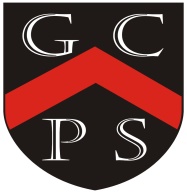 Music At Goostrey – Essentials CurriculumEssentials Curriculum Characteristics in MusicEssentials Curriculum Characteristics in Music• A rapidly widening repertoire which they use to create original, imaginative, fluent and distinctive composing and performance work. • A musical understanding underpinned by high levels of aural perception, internalisation and knowledge of music, including high or rapidly developing levels of technical expertise. • Very good awareness and appreciation of different musical traditions and genres.• An excellent understanding of how musical provenance - the historical, social and cultural origins of music - contributes to the diversity of musical styles.• The ability to give precise written and verbal explanations, using musical terminology effectively, accurately and appropriately.• A passion for and commitment to a diverse range of musical activities.• A rapidly widening repertoire which they use to create original, imaginative, fluent and distinctive composing and performance work. • A musical understanding underpinned by high levels of aural perception, internalisation and knowledge of music, including high or rapidly developing levels of technical expertise. • Very good awareness and appreciation of different musical traditions and genres.• An excellent understanding of how musical provenance - the historical, social and cultural origins of music - contributes to the diversity of musical styles.• The ability to give precise written and verbal explanations, using musical terminology effectively, accurately and appropriately.• A passion for and commitment to a diverse range of musical activities.Breadth of StudyBreadth of StudyKey Stage 1Key Stage 2• Use their voices expressively by singing songs and speaking chants and rhymes.• Play tuned and untuned instruments musically.• Listen with concentration and understanding to a range of high-quality live and recorded music.• Make and combine sounds using the inter-related dimensions of music.• Play and perform in solo and ensemble contexts, using voice and playing instruments with increasing accuracy, control and expression.• Improvise and compose music using the inter-related dimensions of music separately and in combination.• Listen with attention to detail and recall sounds with increasing aural memory. • Use and understand the basics of the stave and other musical notations.• Appreciate and understand a wide range of high-quality live and recorded music from different traditions and from great musicians and composers.• Develop an understanding of the history of music.Threshold ConceptsThreshold ConceptsPerformThis concept involves understanding that music is created to be performed.ComposeThis concept involves appreciating that music is created through a process which has a number of techniques.TranscribeThis concept involves understanding that compositions need to be understood by others and that there are techniques and a language for communicating them.Describe musicThis concept involves appreciating the features and effectiveness of musical elements.PerformThis concept involves understanding that music is created to be performed.ComposeThis concept involves appreciating that music is created through a process which has a number of techniques.TranscribeThis concept involves understanding that compositions need to be understood by others and that there are techniques and a language for communicating them.Describe musicThis concept involves appreciating the features and effectiveness of musical elements.